§1102-A.  Acquisition of assets of person engaged in commerce which tends to create a monopolyNo person engaged in commerce in this State may acquire, directly or indirectly, the whole or any part of the stock or other share capital, or the whole of any part of the assets of another person also engaged in commerce in this State, where in any line of commerce or any activity affecting commerce in any section of this State, the effect of the acquisition or use of that share capital, or the acquisition of those assets, may be substantially to lessen competition or  tend to create a monopoly.  [PL 1983, c. 340, §1 (NEW).]This section does not apply to persons purchasing these stocks solely for investment and not using the same by voting or otherwise to bring about, or in attempting to bring about, the substantial lessening of competition, nor may anything  contained in this section prevent a corporation from causing the formation of subsidiary corporations for the actual carrying on of their immediate lawful business, or the natural and legitimate branches or extensions thereof, or from owning and holding all or a part of the stock of those subsidiary corporations, if the effect of that formation is not to substantially lessen competition.  [PL 1983, c. 340, §1 (NEW).]This section does not apply to the acquisition of stock, share capital or assets of a public utility when the acquisition has been approved by the Public Utilities Commission.  [PL 1983, c. 340, §1 (NEW).]Any financial institution subject to the provisions of Title 9‑B is exempt from this section.  [PL 1983, c. 340, §1 (NEW).]SECTION HISTORYPL 1983, c. 340, §1 (NEW). The State of Maine claims a copyright in its codified statutes. If you intend to republish this material, we require that you include the following disclaimer in your publication:All copyrights and other rights to statutory text are reserved by the State of Maine. The text included in this publication reflects changes made through the First Regular and First Special Session of the 131st Maine Legislature and is current through November 1, 2023
                    . The text is subject to change without notice. It is a version that has not been officially certified by the Secretary of State. Refer to the Maine Revised Statutes Annotated and supplements for certified text.
                The Office of the Revisor of Statutes also requests that you send us one copy of any statutory publication you may produce. Our goal is not to restrict publishing activity, but to keep track of who is publishing what, to identify any needless duplication and to preserve the State's copyright rights.PLEASE NOTE: The Revisor's Office cannot perform research for or provide legal advice or interpretation of Maine law to the public. If you need legal assistance, please contact a qualified attorney.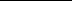 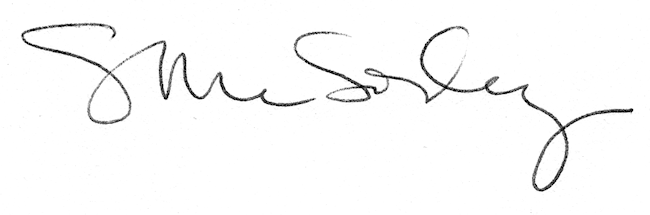 